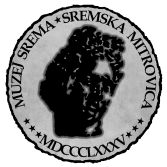 Muzej SremaOrganizujePRVU MEĐUNARODNU IZLOŽBU ,,MINIJATURE SIRMIJUMA”Muzeja Srema, Vuka Karadžića 3, Sremska Mitrovica 22000, Republika Srbija          Sremska Mirovica je jedan od najstarijih gradova u Evropi. Najpoznatiji istoričar IV veka, Amijan Marcelin, nazvao je Sirmijum „Slavnom i mnogoljudnom majkom gradova”. Sirmijum, antički grad sa bogatom istorijom je bio vojni, politički, administrativni kao i kulturno-umetnički centar Panonije. Izuzetne zbirke skulptura, fresaka, mozaika, keramike, nakita kao i bogata numizmatička zbirka svrstava Muzej Srema među najznačajnije evropske muzeje. Koncept izložbe ima za cilj okupljanje umetnika iz zemlje i inostranstva radi oživljavanja duhovnh i kuturno-civilizacijskih  tekovina antičkog Sirmijuma u svim svojim slojevitostima i raznovrsnostima izraza. Raznolikost i otvorenost kao glavna crta izložbe, ima zadatak da pridoda postojećoj umetničkoj riznici nova umetnička ostvarenja koja beleže današnjeg umetnika i današnje vreme. Muzej Srema raspisao je konkurs za učešće na PRVOJ MEĐUNARODNOJ IZLOŽBI ,,MINIJATURE SIRMIJUMA” Konkurs je otvoren od 4. maja do  10. avgusta  2021. godineMesto održavanja izložbe je  Muzej Srema, Vuka Karadžića 3, 22000 Sremska Mitrovica, Republika Srbija Svečano otvaranje izložbe je 1. oktobara do 1. novembra 2021 . godineKonkurs je namenjen za umetnike koji se profesionalno bave umetničkom delatnošću. Umetnici zadržavaju potpunu slobodu izbora teme i tehnike. Učesnici mogu da konkurišu sa najviše dva rada.Izložbene kategorije:Crtež    	 Slikarstvo            Mozaik              SkulpturaPropozicije izložbe:1.	Za radove u dvodimenzionalnoj formi maksimalno dozvoljene dimenzije su 10 x 10 cm. Ukoliko postoji paspartu ili ram, maksimalne dozvoljene dimenzije su 20 x 20 cm.2.	Za  trodimenzionalne radove, maksimalna dozvoljena dimenzija je 10 x 10 x 10 cm. Sa postamentom, rad ne sme prelaziti dimenzije 20 x 20 x 20 cm.Prijava za konkurs sadrži: Popunjen prijavni formular, dostaviti kraću biografiju do 300 karaktera i fotografiju rada (u jpg formatu) poslati na e-mail adresu konkursminijaturesirmijuma@outlook.comAutori čiji su radovi prošli selekciju plaćaju participaciju i potrebno je dostaviti dokaz o uplati prilikom slanja rada ili elektronski putem mejla. Prilikom dostavljanja radova neophodno je da se jasno naznače podaci o delu: Ime i prezime autora, naziv dela, dimenzije, godina nastanka. Radove opremiti za izlaganje.Participacija:Domaći autori plaćaju participaciju u neto iznosu od 1.500,00 dinara. Uplate se vrše na tekući račun Muzeja Srema, broj: 840-108668-44, sa naznakom: uplata za participaciju na Prvoj međunarodnoj izložbi ,,Minijature Sirmijuma” u Muzeju Srema, Sremska Mitrovica. Za autore iz inostranih zemalja participacija, po prijavi, iznosi (neto) 50 EUR. Uplate se vrše na devizni račun /RS35840000000018679418, sa naznakom: uplata za participaciju na Prvoj međunarodnoj izložbi ,,Minijature Sirmijuma” u Muzeju Srema, Sremska Mitrovica.Kalendar izložbe:Rok za dostavu radova i propisane dokumentacije:  4. maj - 10. avgust  2021. godine Obaveštenje o radovima koji su prošli selekciju za učešće na izložbi: 15. avgust 2021. godine Rok za dostavljanje radova u Muzej Srema je: 10. septembar 2021. godineSvečano otvaranje izložbe i dodela priznanja za najbolje radove: 1. oktobar  2021. godine Zatvaranje izložbe: 1. novembar 2021. godineOrganizacija izložbe:Muzej Srema kao organizator PRVE MEĐUNARODNE IZLOŽBE „MINIJATURE SIRMIJUMA“, imenuje Umetnički Savet i Umetnički Žiri koji će selektovati radove za učešće na izložbi i dodeliti priznanja za najbolja rešenja u svakoj tematskoj kategoriji. Svi učesnici će dobiti katalog izložbe.Organizator izložbe: Muzej Srema, Vuka Karadžića 3, 22000 Sremska MitrovicaOrganizacioni tim izložbe: Ružica Španović, Jovana Trivunović, Aleksandar SladojevićTel. za sve informacije: +381 63 467821           E-mail: konkursminijaturesirmijuma@outlook.com